ТАНК ИЗ ПЛАСТИЛИНА ПОЭТАПНО КАК ЛЕПИТЬ С ДЕТЬМИ ВОЕННУЮ ТЕХНИКУМужчин любого возраста всегда интересует различная боевая техника. Многие готовы обсуждать часами модели оружия или играть в военные онлайн-игры. Предлагаю вам слепить модель танка из пластилина своими руками. Конечно, придётся постараться, чтобы такой танк выглядел как настоящий. Но с помощью желания, усидчивости и фантазии у вас прекрасно всё получится!Перед тем, как приступите к выполнению поделки, позвольте дать несколько советов, которые помогут в вашей творческой деятельности:Внимательно изучите, как выглядит модель Т-34.Пластилин понадобится трёх цветов: чёрный, зелёный, коричневый.Для получения цвета хаки, достаточно соединить эти 3 оттенка вместе и размешать полученный кусок пластилина.Понадобиться стек и доска.Для лепки колёс и деталей нужны будут подшипники или шайбы.Чтобы вылепить аккуратную пушку, помните — для конструкции дула будет нужен карандаш или ровная палочка.Чтобы дуло двигалось, воспользуйтесь болтом.Материал для работы:Цветной пластилинДоскаСтекГайки, болты, подшипникиТрубочка или карандашХОД РАБОТЫ:Возьмите брусок тёмно-зелёного пластилина и смешайте его с чёрным и коричневым, тщательно разминая, до однородной массы.Теперь надо сделать основную часть танка. Для этого, из полученного ранее куска пластилина, слепите прямоугольник, края которого закруглите, чтобы они были плавными.Срежьте переднюю часть прямоугольника по краю, чтобы она выглядела чуть скошенной, затем с помощью стека придайте детали ровную и обтекаемую форму.Возьмите ещё один кусок зелёного пластилина, только размером чуть меньше. Разомните его также вместе с чёрным и коричневым.Сформируйте 10 шариков для колёс, следите, чтобы они были одинакового размера.Слепите кабину для танка. Она должна быть подходящей по размеру для основы и похожа на приплюснутый с обеих сторон бочонок.Теперь прилепите кабину на основание, немного сдвинув вперёд.Аккуратно проработайте слепленные детали, выровняйте и разгладьте.Займитесь задней частью основы будущего танка. Постарайтесь с помощью пластилина и стека сформировать небольшую прямоугольную деталь нижней части боевой машины.Теперь, слепите плоский квадрат и прилепите его на край верхней части основы. Он должен выглядеть, как небольшое возвышение на корпусе.На кабину налепите сверху окружность небольшого диаметра и в центре вставьте подшипник.Возьмите палочку или карандаш и облепите пластилином, следите, чтобы слой был не толстым. На конце сформируйте утолщение — это будет дуло.Прикрепите дуло на кабину. В основу танка вставьте приспособление, например, шуруп, на который можно одеть кабину, чтобы она вращалась.Начните лепить колёса. Берите заготовленные шарики и придайте им форму цилиндра, затем, с помощью подшипника оставьте внутри этих цилиндров оттиски, чтобы колёса получились как настоящие.Прилепите колёса к основанию танка. По краям колёса должны быть более меньшего размера, чем в середине. Колёс сделайте 12 штук.Теперь из пластилина чёрного цвета слепите полоску, подходящей шириной для колёс, это будет гусеничный механизм.Стеком сделайте соответствующие насечки на гусенице и оберните её вокруг колёс.Присоедините кабину к корпусу.Отдельно вылепите мелкие детали, которые тоже должны присутствовать здесь — люк, оружие, броневые нашивки.Прилепите детали на корпус танка там, где они должны присутствовать.Не забудьте вылепить красную звезду и зафиксируйте её на кабине.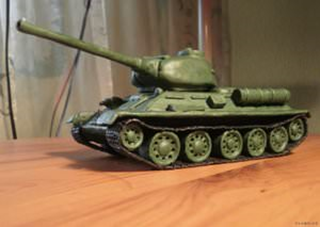 